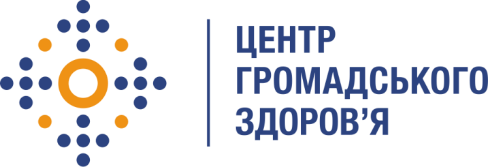 Державна установа «Центр громадського здоров’я Міністерства охорони здоров’я України» оголошує конкурс для відборуКонсультанта відділу комунікацій напрямку протидії ВІЛ-інфекції в Україні Назва позиції: Консультанта відділу комунікацій Рівень зайнятості: (3 місяці)Інформація щодо установи:Головним завданнями Державної установи «Центр громадського здоров’я Міністерства охорони здоров’я України» (далі – Центр є діяльність у сфері громадського здоров’я. Центр виконує лікувально-профілактичні, науково-практичні та організаційно-методичні функції у сфері охорони здоров’я з метою забезпечення якості лікування хворих на соціально небезпечні захворювання, зокрема ВІЛ/СНІД, туберкульоз, наркозалежність, вірусні гепатити тощо, попередження захворювань в контексті розбудови системи громадського здоров’я. Центр приймає участь в розробці регуляторної політики і взаємодіє з іншими міністерствами, науково-дослідними установами, міжнародними установами та громадськими організаціями, що працюють в сфері громадського здоров’я та протидії соціально небезпечним захворюванням.Основні обов'язки:Підтримка комунікаційних проєктів тестування та лікування ВІЛ-інфекції Робота зі ЗМІ та стейкхолдерами.Робота з контент-планом та копірайтинг (прес релізи, новини, інтерв'ю, статті, матеріали для сайту та соцмереж).Підготовка та організація презентацій, пресконференцій, заходів.Організація роботи відділу: документообіг, підтримка зв’язків з підрядниками та партнерами.Вимоги до професійної компетентності:Освіта: бакалавр або магістр (бажано журналістика, філологія, соціологія, Public Relations).Вільне володіння українською мовою та середній рівень англійської.Уважність до деталей, критичне мислення.Уміння працювати швидко і якісно під тиском часу. Проактивність, системність, вміння прогнозувати і швидко реагувати на запити.Високий рівень мотивації. Порядність, нульова толерантність до корупції, мотивація бути причетним до масштабних змін і бути частиною медичної реформи.Резюме мають бути надіслані електронною поштою на електронну адресу: vacancies@phc.org.ua. В темі листа, будь ласка, зазначте: «120 – 2020 Консультанта відділу комунікацій»Термін подання документів – до 14 липня 2020 року, реєстрація документів 
завершується о 18:00.За результатами відбору резюме успішні кандидати будуть запрошені до участі у співбесіді. У    зв’язку з великою кількістю заявок, ми будемо контактувати лише з кандидатами, запрошеними на співбесіду. Умови завдання та контракту можуть бути докладніше обговорені під час співбесіди.Державна установа «Центр громадського здоров’я Міністерства охорони здоров’я України»  залишає за собою право повторно розмістити оголошення про вакансію, скасувати конкурс на заміщення вакансії, запропонувати посаду зі зміненими обов’язками чи з іншою тривалістю контракту.